Co warto wiedzieć o lakierach samochodowych, i dlaczego warto je stosować?Lakiery samochodowe to nie tylko kwestia estetyki, ale również ochrony. Dbając o wybór odpowiedniego lakieru i regularne utrzymanie powłoki malarskiej, możemy cieszyć się pięknym i lśniącym samochodem przez wiele lat. Warto pamiętać, że nasz pojazd jest nie tylko środkiem transportu, ale także wizytówką naszej osobowości, dlatego warto zadbać o jego odpowiedni wygląd i trwałość dzięki właściwie dobranemu lakierowi samochodowemu.Lakiery Samochodowe: Klucz do Perfekcyjnego Wyglądu Twojego PojazduLakiery samochodowe odgrywają niezwykle istotną rolę w estetyce i ochronie naszych pojazdów. W dzisiejszym artykule przyjrzymy się znaczeniu lakierów samochodowych, różnym rodzajom dostępnych na rynku oraz jakie kryteria warto brać pod uwagę przy ich wyborze, aby uzyskać perfekcyjny wygląd i długotrwałą ochronę dla naszych samochodów.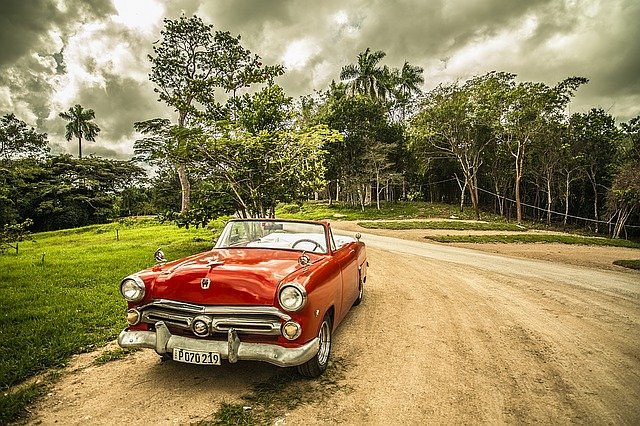 Rola Lakerów Samochodowych - Piękno i Ochrona w JednymLakiery samochodowe pełnią podwójną funkcję: nadają pojazdowi estetyczny i wyjątkowy wygląd oraz chronią go przed niekorzystnymi warunkami atmosferycznymi i uszkodzeniami mechanicznymi. Dzięki lakerom samochodowym, nasz pojazd może być wyrażeniem naszego stylu i osobowości, a także zachować swój blask i jakość na długie lata.Wybór Idealnego Lakieru Samochodowego - Czym Kierować Się Przy Zakupie?Podczas wyboru lakieru samochodowego warto wziąć pod uwagę kilka kluczowych czynników. Przede wszystkim powinniśmy zwrócić uwagę na jakość, kolor, wykończenie oraz trwałość lakieru. W zależności od preferencji i oczekiwań, możemy wybierać spośród różnych rodzajów lakierów, takich jak lakiery akrylowe, wodorozcieńczalne czy metaliczne. Konsultacja z profesjonalistą w dziedzinie lakiernictwa może również pomóc nam podjąć optymalną decyzję, dopasowaną do naszych indywidualnych potrzeb.